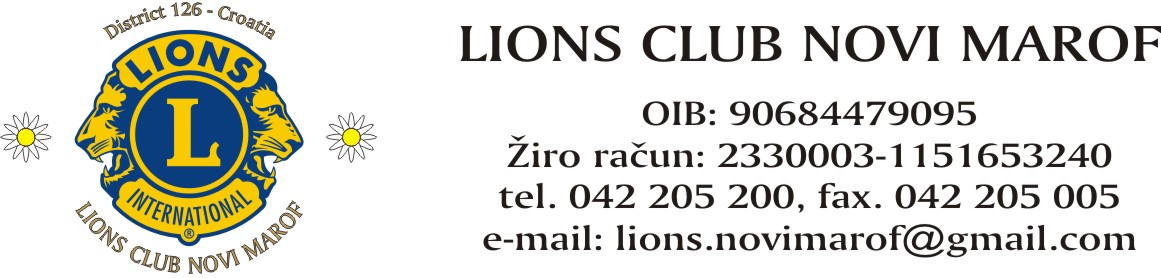 Novi Marof, 16. rujna 2013. godinePoziv na druženje članova LCNMdana 22.rujna 2013. godine           Lions club Novi Marof organizira druženje članova lions klubova i članova njihovih obitelji.Družit ćemo se u prirodi u izletištu Lužec u Ključu pokraj Novog Marofa u nedjelju 22. rujna 2013. godine uz roštilj sa početkom u 10,00 h.           Pozivamo članove Lions cluba Novi Marof i članove bratskih lions klubova te njihovih obitelji da nam se pridruže u ugodnom druženju.            Molimo jedino da nam se unaprijed najavite na mail:tinazugec@gmail.com ili na broj mobitela:098 819 103 kako bismo pripremili dovoljnu količinu mesa i pića. Ukoliko želite, možete i vi nas iznenaditi nekim kolačem ili vinom kojeg nam nedostaje. Nadamo se da ćete se odazvati i da će takva druženja postati tradicija,                                                                         Pozdrav svima  LIONS CLUB NOVI MAROF  predsjednik Valentina Žugec